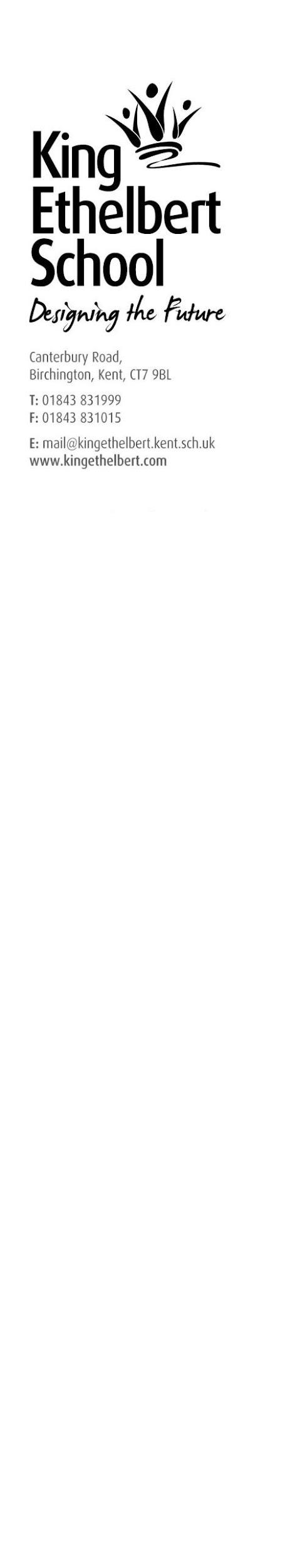 April 2022Dear ApplicantThank you for showing an interest in this post.  In order to know whether or not you should apply for the Maths post you will want to know something about the school which I will try to do in this letter.  You are, of course, very welcome to contact the school and speak to me or any of the Senior Leadership Team, and we will answer any questions or queries you may have.  This is an important job both for the school and the successful applicant who will have the opportunity to work in one of the best non-selective schools in Kent, a school where exciting things happen and where we are at the forefront of many exciting developments and changes in Thanet and beyond.  King Ethelbert is a mixed non-selective school of approximately 890 students.  In the context of Thanet (Margate, Broadstairs and Ramsgate), it is the most popular non-selective school each year, filled with first choice students and long waiting lists for each year group.  We have a wide range of abilities studying with us including some students who have passed the Kent Test but want to be at their local school where they can be equally successful; such is our reputation.  It has not always been like this.  In 2009 the school was the 5th worst performing school in Kent despite having an outstanding judgement from Ofsted and the aspirations of the students and families were low.   We have worked very hard over the last twelve years to improve outcomes for our students and make our parents realise we are working with them in our community to give the best to our young people.  We are now one of the top performing non-selective schools in the country and lead the way in schools across Kent to help improve standards in the classroom.  We are also, however, determined to ensure that we do not wreck the curriculum or compromise the breadth of educational experience that we offer, or indeed write off any student who will not get positive P8! At King Ethelbert School, we aim to prepare our students as globally minded, caring citizens who will make a positive difference to our world.  Our students are given as many opportunities as we can cram into the time we have them and we are a lead school in the country with the Royal Shakespeare Company and also the Turner Contemporary We believe in preparing young people for their next steps in education or employment through mastering and developing a broad range of employability skills and learning behaviours.  These are practised and embedded across the school in a number of ways both through and beyond the curriculum.  Our aim is for all KES students to be Responsible Citizens, Prepared for the Future and Lifelong Learners. King Ethelbert is part of the East Kent Learning Alliance (EKLA) and plays a massive part in developing teaching and learning in programmes for teacher training through to all national leadership programmes.   One of the things I am most proud about is that at King Ethelbert teachers routinely talk about teaching and learning, and sharing good practice and the ethos and culture is centred around family, team, sharing and success. King Ethelbert was the first school in the country and one of the first schools in the world to offer the International Baccalaureate Careers-Related Programme in the sixth form because it is the best post-16 educational offer in the world.  We are a lead school for the IBCP and support 29 other schools in Kent as well as welcome visitors from across the world to see what the IBCP does for our students and how we can share good practice internationally as well as locally; it is very exciting and just what education should be about.  The IBCP has values and qualities we want our students to have rather than constantly obsessing over results and this is very important to us. The King Ethelbert leadership team talk about education, the future, the purpose of education and how we want our young people to succeed.  It is an open, tolerant, compassionate community and we will use education to transform the lives of our students as well as the economic and social fortunes of our disadvantaged community.  We are totally committed to working in collaboration with local schools as well as those in Kent, in the UK and across the world.  The commitment to work together lies at the heart of Coastal Academies Trust.  The trust began as a federation between King Ethelbert and Dane Court Grammar School in 2009 and these two schools still share a governing body.  Over the last few years we have been joined by Cliftonville Primary School, an extraordinary, outstanding, very large primary school serving the most deprived areas of Margate;  Hartsdown Academy, an extremely challenging non-selective school serving Margate and Royal Harbour Academy, an equally challenging school serving Ramsgate.  As a Trust our commitment to all schools is non-negotiable.  All students who attend any one of our schools are valued and important and we have a collective responsibility to all.  This is exciting and powerful and interesting and challenging and frustrating and it makes the Coastal Academies Trust unique; we are close, we stand together, we learn from each other and we are committed to making Thanet the centre of excellence for education. The Trust is fully invested in the continuous professional development of all its staff. We are currently designing bespoke leadership training to compliment the new, revised NPQ programmes and give hands on, practical experience and training to our aspiring and existing leaders at all levels.This is a one off opportunity for an ambitious teacher. King Ethelbert School is continuing to hit the news because of the wonderful things that its students and staff are achieving. This post offers you a chance to be a part of that success.If you have the ambition, work ethic, motivation and want to be a part of an exciting, dynamic team then apply.  Should you require any additional information please contact Debbie Shallcross, Personnel Administrator on 01843 831999 or ask to speak Vicky Willis, Headteacher or a member of the Senior Leadership Team. Pre-application visits and/or discussion are welcome.  To apply please complete our application form available from our website:  www.kingethelbert.com  (under ‘contact us’) and submit a covering letter.   Applications should be submitted no later than 9am on Tuesday 24th May 2022 but if you are keen to be considered, please apply at your earliest convenience. This is a key role in the school and we are keen to appoint an excellent practitioner so we may progress with interviews prior to this date to secure the right person for this post.Yours sincerely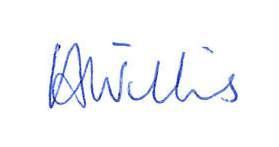 Vicky WillisHeadteacher